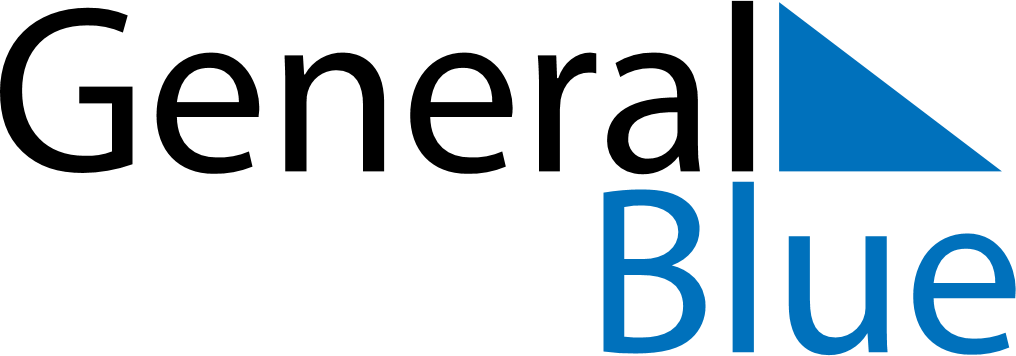 May 2019May 2019May 2019May 2019May 2019May 2019JapanJapanJapanJapanJapanJapanMondayTuesdayWednesdayThursdayFridaySaturdaySunday12345Coronation DayCitizens’ HolidayConstitution DayGreenery DayChildren’s Day6789101112Children’s Day (substitute day)13141516171819202122232425262728293031NOTES